新 书 推 荐中文书名：《为课堂插上翅膀》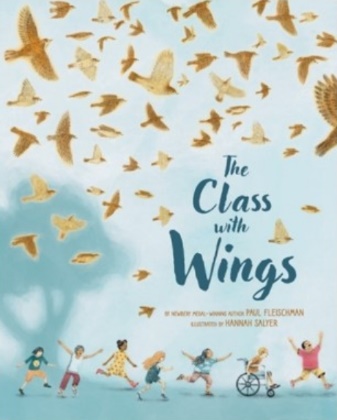 英文书名：The Class with Wings作    者：Paul Fleischman; illustrated by Hanah Salyer出 版 社：Abrams代理公司：Abrams/ANA页    数：40页出版时间：2024年10月代理地区：中国大陆、台湾审读资料：电子稿类    型：故事绘本来自纽伯瑞奖得主、保罗·弗莱希曼（Paul Fleischman）四年级的孩子们跟随鸟儿的迁徙路线走出舒适的教室，开始了他们的旅程这是一堂特别的课在旅程的终点，班上的孩子们学到了比科学和地理更多的东西——他们学会了“飞行”由汉纳·萨尔耶尔（Hannah Salyer） 绘制全彩插图内容简介：每天下午，这些四年级的学生们低着头，闭着眼，与他们正在研究的鸟儿一起踏上一段富有想象力的迁徙之旅。在凉爽的教室里，老师引导着学生们从巴西一路旅行到威斯康辛州，鸟儿们的家乡。一路上，他们遇到了变化的天气、掠食者、挫折和损失。孩子们的想象力徜徉，逐渐与他们的研究对象产生联系; 它们也需要休息; 很难保持不动; 并且能躲过一两个恶霸。在旅程的终点，这个班的学生学到了比科学和地理更多的东西——他们学会了“飞行”。不止有知识信息、作者将连接和共鸣编织在这个娓娓道来的故事里。本书卖点：著名作家：弗莱希曼写过50多本书，获纽伯瑞奖。鸟类知识：为观鸟提供了额外的知识，并鼓励环境治理。重返校园：富于个人学习与合作学习的乐趣，完美适合返校季。融合教育：故事围绕着一位创新的教师和一个多样化的班级展开。作者介绍：保罗·弗莱希曼（Paul Fleischman）是纽伯瑞奖章获得者，为儿童和青年人写过50多本书。他还获得了额外的纽伯里荣誉、国家图书奖提名、加利福尼亚年轻读者奖、波士顿全球号角图书奖和国际汉斯·克里斯蒂安·安德森奖。他和妻子住在蒙特雷，终生痴迷于鸟类。汉纳·萨尔耶尔（Hannah Salyer）在美国东海岸长大，因此深深迷恋着自然世界。她的书获得了星级评论，入选美国青少年图书馆协会，2023年她被选为桑达克研究员。她珍惜一切机会，用与我们共享地球的生物们的生活和经历来创造艺术。她目前和伴侣以及三只猫住在布鲁克林。内文插图：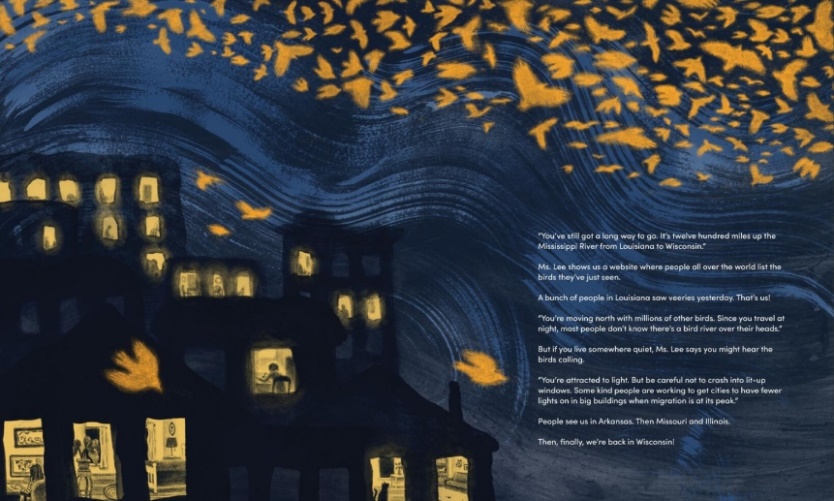 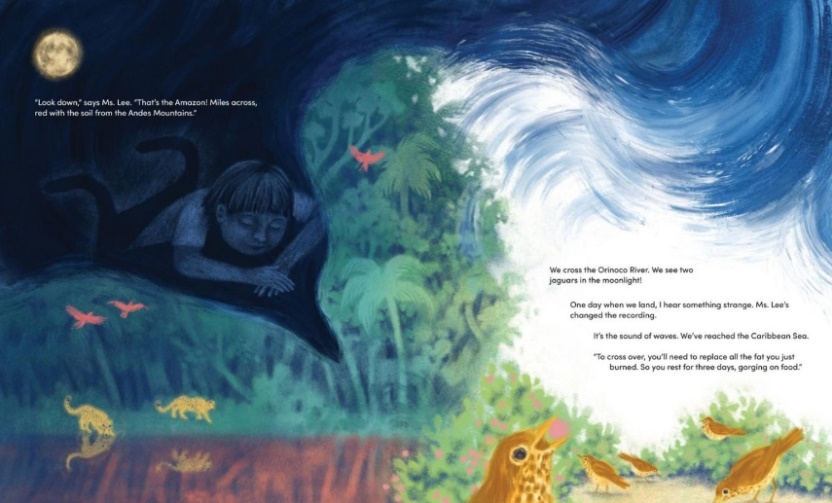 请将反馈信息发至：版权负责人Email：Rights@nurnberg.com.cn安德鲁·纳伯格联合国际有限公司北京代表处北京市海淀区中关村大街甲59号中国人民大学文化大厦1705室, 邮编：100872电话：010-82504106,   传真：010-82504200公司网址：http://www.nurnberg.com.cn书目下载：http://www.nurnberg.com.cn/booklist_zh/list.aspx书讯浏览：http://www.nurnberg.com.cn/book/book.aspx视频推荐：http://www.nurnberg.com.cn/video/video.aspx豆瓣小站：http://site.douban.com/110577/新浪微博：安德鲁纳伯格公司的微博_微博 (weibo.com)微信订阅号：ANABJ2002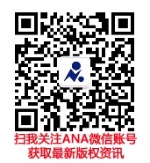 